ФОРМА ОБРАЩЕНИЯ ОТ УП ПО ЭЛЕКТРОННОЙ ПОЧТЕНаименование подсистемы Системы(напротив нужного заполнить версию):Наименование подсистемы Системы(напротив нужного заполнить версию):Версия АЦК-ГосзаказАЦК 1.39Информация об организации:Информация об организации:Наименование организации (краткое)ГБУВО “Урюпинская райСББЖ”ИНН3438006403КПП343801001Информация о пользователе:Информация о пользователе:ФИО пользователя (полностью)Фирсанова Вера ГригорьевнаЛогин пользователяШ9486-ФИРСАНОВА-ВГ-223Контактный телефон (с указанием кода города)8(84442)3-69-2389275316079Адрес электронной почтыrajsbbj@mail.ruОписание проблемы:Описание проблемы:Наименование документаДоговор на поставку газа  Номер документа09-5-60077/20БДата документа19.02.2020Статус документаОтправленВыполняемое действиеСоздание договора на газ Краткое описание проблемы (текст ошибки)Превышение лимитовПолное описание проблемыДиагноз: AZK-4621. Превышение принятыми обязательствами 627 838.18 сумм плановых выплат 567 706.00 за 2020 год без учета резерва увеличения плановых выплат и уменьшения обязательств на сумму 60 132.18 по операциям с параметрами [Учреждение: ГБУ ВО "УРЮПИНСКАЯ РАЙСББЖ", КОСГУ: 2.2.3, КВР: 2.4.4, КФСР: 20.00, Отраслевой код: 82320000000000000, КВФО: 2, Код субсидии: 2000000000, КЦСР: 00.0.00.00000] за текущий операционный день.root (19.02.2020, 13:14:25)
Примечание: AZK-4621. Превышение принятыми обязательствами 627 838.18 сумм плановых выплат 567 706.00 за 2020 год без учета резерва увеличения плановых выплат и уменьшения обязательств на сумму 60 132.18 по операциям с параметрами [Учреждение: ГБУ ВО "УРЮПИНСКАЯ РАЙСДополнительная информация (описание вложений, графических копий экранов )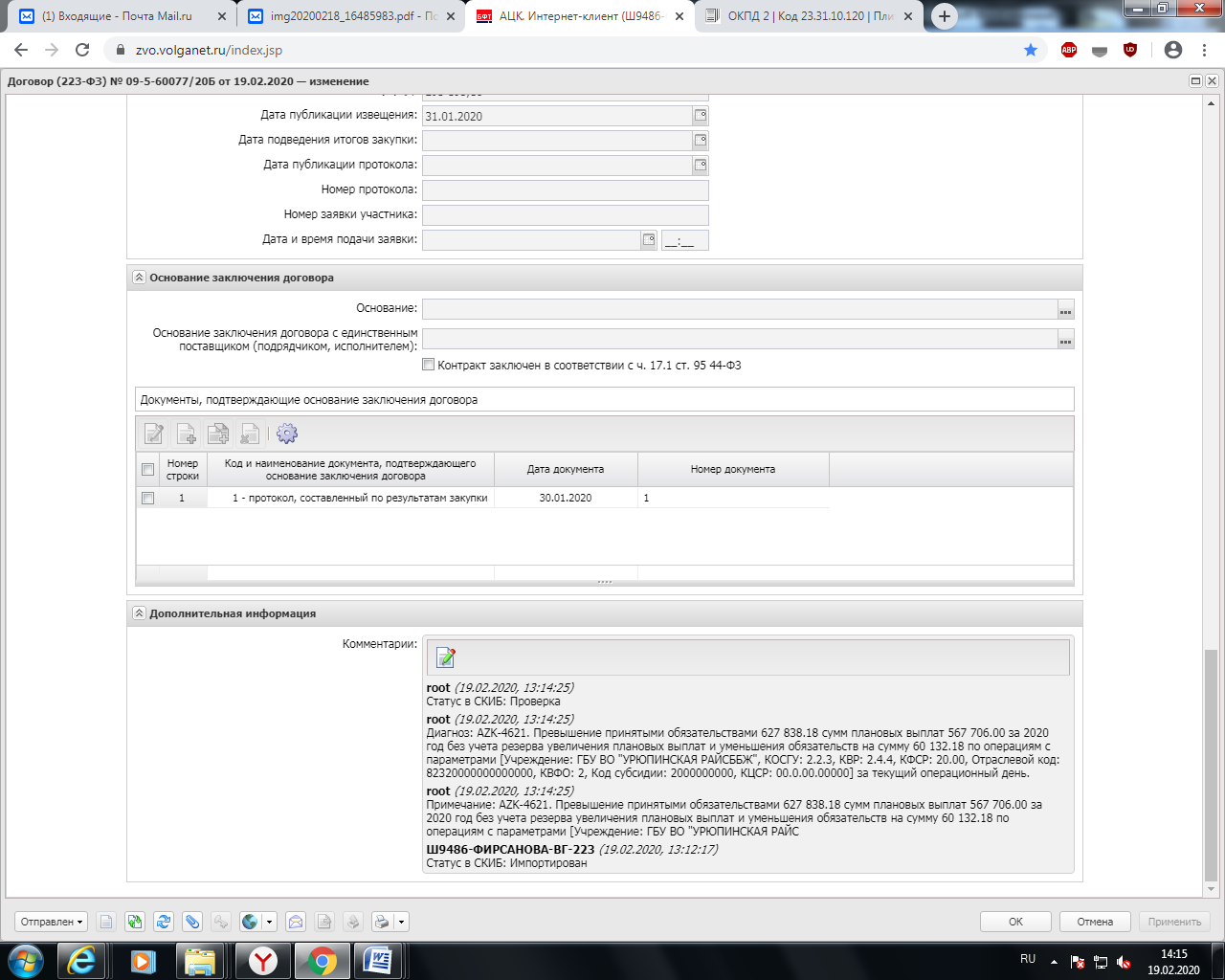 